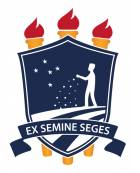 UNIVERSIDADE FEDERAL RURAL DE PERNAMBUCODEPARTAMENTO DE ZOOTECNIAPROGRAMA DE PÓS-GRADUAÇÃO EM ZOOTECNIAPROGRAMA DE DOUTORADO INTEGRADO EM ZOOTECNIAFORMULÁRIO DE SOLICITAÇÃO DE APROVEITAMENTO DE CRÉDITOS Ao Senhor Coordenador do Programa de Pós-Graduação em Zootecnia/Programa de Doutorado Integrado em Zootecnia da Universidade Federal Rural de Pernambuco.Venho, por meio deste, solicitar a V.Sa. aproveitamento dos créditos obtidos junto as disciplina(s), listada(s) abaixo, cursadas no ____________________________________________________, em ________.Recife, ____ / ____ / _____.Assinatura do Aluno: _____________________________________Requerente:CPF:Telefone:Curso:DisciplinaCréditos